Справкаоб итогах проведения мониторинга финансового рынка Республики Северная Осетия-Алания за I полугодие 2013 г.Цель мониторинга – определение состояния и уровня развития финансового рынка Республики Северная Осетия-Алания.Актуальность проведения мониторинга обусловлена сложившейся ситуацией на финансовом рынке РСО-Алания и отсутствием достаточной информации в официальной отчетности о действующих участниках            рынка, применяемых инструментах финансового регулирования, показателях и  перспективах его развития.  Объект мониторинга - участники финансового рынка, действующие на территории республики. Примененный метод – устный  опрос и интервью участников финансового рынка. Содержание опроса:- выяснение перечня проблем, связанных с использованием инструментов финансового рынка населением и хозяйствующими субъектами;- определение источников и факторов возникновения проблем;- уточнение показателей деятельности субъектов финансового рынкаМасштаб выборки - 33 субъекта финансового рынка.Период проведения мониторинга с 20.08.2013 г. по 20.10.2013 г.Задачи мониторинга: выявление функционирующих элементов рынка, определение количественных и качественных показателей деятельности субъектов финансового рынка республики.По итогам мониторинга уточнен количественный состав субъектов финансового рынка РСО - Алания:количество банков (самостоятельных, филиалов (в т.ч. иногородних) – 23;всего профессиональных участников рынка ценных бумаг, имеющих лицензию ФСФР России, - 8 (в т.ч. 8 филиалов);количество  страховщиков, являющихся филиалами страховых фирм, – 37;общее количество акционерных обществ в Республике Северная Осетия-Алания  -  376, из них открытых акционерных обществ –193;количество акционерных обществ с долей государства (республиканская и (или) муниципальная) – 30.В ходе мониторинга установлено, что количество действующих на территории Республики Северная Осетия-Алания участников финансового рынка значительно больше, так как их подавляющее большинство  –  филиалы, которые не стоят на учете в органах статистики Республики Северная Осетия-Алания и предоставляют отчетность в вышестоящие  органы по месту регистрации головной организации.Характеристика деятельности основных участников финансового рынка Республики Северная Осетия – Алания.I.Базовыми функциями действующей на территории РСО-Алания банковской системы является:1) привлечение временно свободных денежных средств;2) предоставление ссуд;3) осуществление денежных расчетов и платежей в хозяйстве;4) консультирование и предоставление экономической и финансовой информации;5) организация выпуска и размещение ценных бумаг.Банковская система Республики Северная Осетия – Алания по состоянию на 01.07.2013 представлена 5 действующими самостоятельными кредитными организациями  с 11 филиалами, расположенными как внутри региона, так и за ее пределами, 7 филиалами иногородних банков, в том числе 1 отделением Открытого акционерного общества «Сбербанк России» (приложение №1).Помимо базовых функций кредитные организации осуществляют посредничество на фондовом рынке, предоставляют консультационные и информационные услуги и т. д.Информация о банковском секторе республики приведена в таблице.Совокупный объем ресурсной базы (активы/пассивы) банковского сектора в Республике Северная Осетия – Алания по состоянию на 01.07.2013 составил 40 206,9 млн.руб. Данный показатель по сравнению с аналогичным периодом прошлого года увеличился на 14,6% (35 070,4 млн.рублей).В структуре ресурсов на долю региональных кредитных организаций приходится 29,2%, их номинальная величина по сравнению с 01.07.2012 года увеличилась на 11,8%. В свою очередь на долю филиалов инорегиональных банков приходится соответственно 70,8% всех ресурсов, которые также увеличились на 22,1%. В укреплении ресурсной базы банков существенное значение занимают привлеченные средства, величина которых по сравнению с 01.07.2012 года увеличилась на 12,8% (3 373,3 млн.рублей), составив на 01.07.2013 года 29 762,7 млн.рублей. На долю региональных кредитных организаций приходится 30,8% (9 159,7 млн.руб.) от общего объема привлеченных средств, их номинальная величина по сравнению с 01.07.2012 выросла на 26,6%. В свою очередь филиалами инорегиональных банков привлечено ресурсов на 7,6% больше, чем  на 01.07.2012. Их объем на отчетную дату составил 69,2% (20 602,9 млн.руб.) всех привлеченных ресурсов. Основной составляющей привлеченных средств являются средства населения. Так, по состоянию на 01.07.2013. объем средств, привлеченных от населения, в целом составил 24 340,6 млн.руб., что превысило аналогичный показатель 2012 года на 21,0% (20112,9 млн.руб.). Доля их в объеме привлеченных средств – 81,8%.Региональными банками от населения привлечено по состоянию на 01.07.2013  средств в сумме 6 601,7 млн.руб., что на 40,9% (4686,4 млн.руб.) больше, чем на 01.07.2012. Их доля в объеме привлеченных ресурсов от населения банковским сектором региона в целом составляет 30,8%. В свою очередь филиалами иногородних банков по состоянию на 01.07.2013 привлечено от населения 17 738,9 млн.руб., их величина увеличилась по сравнению с 01.07.2012 на 15,0% (2 312,4 млн.руб.). Доля в общем объеме привлеченных филиалами средств от населения – 69,2%. Мобилизованные кредитными организациями ресурсы в основном размещены в предоставленные кредиты, объем которых по состоянию на 01.07.2013 составил 17 067,1 млн.руб. (без учета данных СО ОСБ). В структуре объемов кредитования наибольшее число кредитов выдано юридическим лицам и частным предпринимателям. Их задолженность по состоянию на 01.07.2013 составила 12 598,4 млн.руб. и по сравнению с аналогичным периодом прошлого года увеличилась на 8,3%. Региональными банками выдано кредитов в целом по состоянию на 01.07.2013 в сумме 7 624,9 млн.руб., что на 19,3% больше, чем на 01.07.2012. Доля в общем объеме размещенных средств составила 44,7%. Вложения в реальный сектор экономики на 01.07.2013 составили 6 341,5 млн.руб., что на 13,1% больше, чем на 01.07.2012. Филиалы иногородних банков разместили при этом 9 442,2 млн.руб. или 55,3% от общего объема кредитов (без учета СБ). Вложения в реальный сектор экономики на 01.07.2013 составили 6 256,9 млн.руб., что на 3,8% больше, чем на 01.07.2012. Доля просроченной задолженности по предоставленным кредитам в регионе находится на уровне 6,3% от общего объема ссудной задолженности по региону. За анализируемый период она снизилась на 12,1%.Эмиссионная деятельность кредитных организаций Республики Северная Осетия-Алания за 1 полугодие 2013 года характеризуется увеличением показателя объемов выпуска по сравнению с аналогичным показателем 2012 года более  чем в 2,7 раза. По состоянию на 1.07.2013. было зарегистрировано 4 выпуска ценных бумаг суммарным объемом по номинальной стоимости на сумму 302,2 млн.руб. В республике наблюдается увеличение спроса со стороны предпринимателей к такому виду банковской услуги, как лизинг. В качестве объектов лизинга наибольший интерес проявляется к сельхозтехнике, строительной и дорожной технике. Однако банками республики лизинговые операции широко не используются из-за необходимости долговременного отвлечения существенных средств.  Банковские организации, как основной участник лизинговых отношений, не в состоянии организовать сервисное обеспечение сдаваемого лизингополучателю имущества. Также  картину портит большой срок рассмотрения заявки на финансирование сначала в самой компании, потом в кредитующем банке, соответственно преимущества небольшого пакета документов и минимально потраченного времени – пропадают, но зато появляется возможность финансирования крупных проектов.Кроме того, на сегодняшний день развитию лизинга препятствует ряд обстоятельств, в том числе:1. Слабое развитие инфраструктуры лизингового рынка, которая должна включать в себя  сеть лизинговых компаний, консалтинговых фирм и систему информационного обеспечения о предложениях лизинговых услуг. 2. Плохая подготовка кадров для проведения лизинговых операций. К проблемам, препятствующим эффективному функционированию банковского сектора республики, относятся:дороговизна кредитных продуктов;значительный объем документов и иной информации, запрашиваемой кредитными организациями от заемщиков для определения их реального финансового положения при подаче заявки на кредитный продукт;финансовая неграмотность потребителей банковских услуг: зачастую пользователи банковскими услугами невнимательно знакомятся с условиями договоров перед их подписанием, в связи с чем в дальнейшем возникают  претензии к кредитным организациям. В целях расширения доступа потенциальных заемщиков региона к получению банковских услуг целесообразны следующие меры:увеличение капитальной базы (собственных ресурсов) региональных кредитных организаций за счет введения инвестиционной льготы по налогу на прибыль в части, которая направлена на увеличение уставного капитала банка;упрощение процедуры выдачи кредитов в отношении заемщиков, имеющих положительную кредитную историю и репутацию, применение к ним гибкой процентной политики;совершенствование механизма залоговой оценки потенциальных заемщиков на основе повышения залогового обеспечения за счет государственных средств или средств гарантийно-залоговых фондов;активизация механизмов лизинга с помощью ресурсов гарантийных фондов.II. В едином государственном реестре субъектов страхового дела, осуществляющих деятельность на территории Республики Северная Осетия-Алания, на 1 июля 2013 года состоят на учете 37 страховщиков, являющихся филиалами страховых фирм, зарегистрированных в гг. Москва (29 ед.), Екатеринбург (3 ед.),  Долгопрудный (1 ед.), Люберцы (1 ед.), Ростов-на-Дону (1 ед.), Воронеж (1 ед.), Казань (1 ед.). Общий объем страховых премий по добровольным и обязательным видам страхования за 6 месяцев 2013 года составил 178,8 млн. руб., что по сравнению с аналогичным периодом 2012 года больше на 12,3%. Объем страховых выплат увеличился на 16,7% и составил 35,1 млн руб. За анализируемый период в структуре страховых премий обязательные виды страхования занимают – 41,7%, а страховые выплаты – 63,8%. По добровольным видам страхования страховые премии занимают 58,3%, а выплаты – 36,2%  (без учета ОМС). Ведущее положение по объемам страховых премий (без учета ОМС) в республике занимают следующие виды страхования: ОСАГО – 33,2%; личное страхование (кроме страхования жизни) – 22,9%; страхование имущества – 15,4%.Недостаточно развиты такие виды страхования, как страхование жизни – 4,2%, страхование ответственности – 1,4% (см. диаграмму №1). Слабо развито пенсионное страхование – сумма страховых премий за 6 месяцев 2013 года составляет всего 157 тыс рублей.Лидерами по объему страховых премий в РСО-Алания являются следующие страховые компании: Росгострах – 20%, Страховая группа МСК – 18%, ППФ Страхование жизни  – 14%, Дженерали ППФ общее страхование – 7%, от общего объема страховых премий (см. диаграмму №2).По объему страховых премий и выплат республика занимает 4-е место в Северо-Кавказском федеральном округе. Общий объем страховых премий по добровольным и обязательным видам страхования (кроме обязательного медицинского страхования) за 6 месяцев 2013 года составил 306,6  млн руб., что на 15,7% больше чем за 6 месяцев 2012 года. (249,3 млн руб.)По основным показателям страховой деятельности отмечается положительная динамика развития отрасли в Республике Северная Осетия-Алания.Диаграмма №1Структура  страховых премий по видам страхования (без учета ОМС)	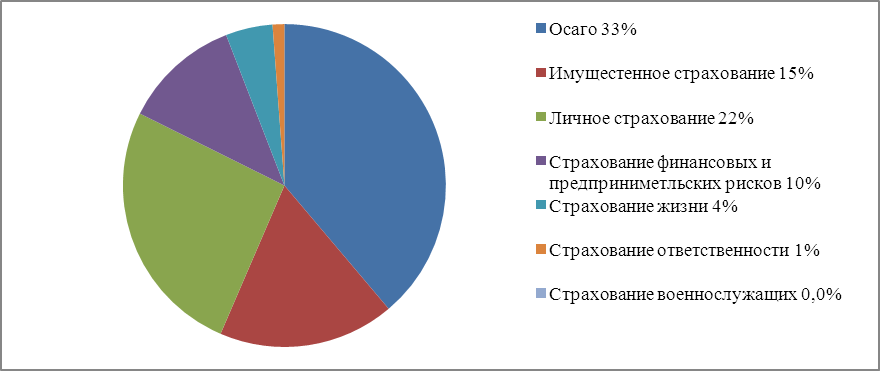 Диаграмма №2Структура  страховых премий по филиалам страховых компаний (без учета ОМС) 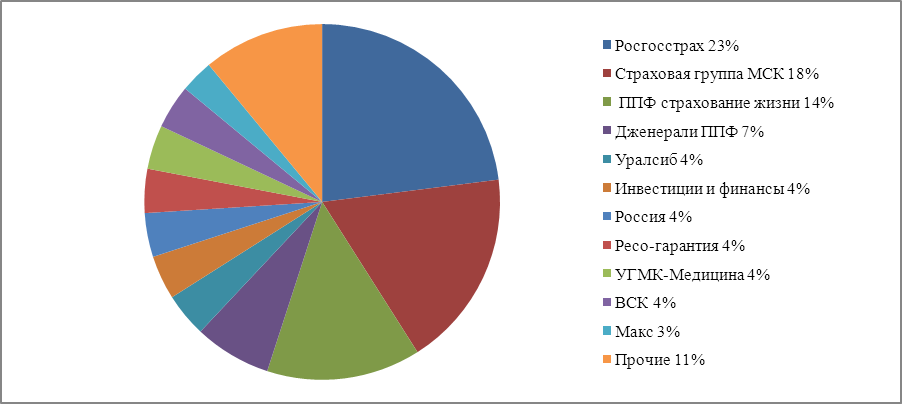 В ходе мониторинга рынка страхования республики выявлены следующие проблемы:снижение качества выполнения обязательств страховщиками по договорам страхования перед страхователями;низкий уровень оказания посреднических услуг потребителям: страховые посредники редко выступают в интересах страхователей и в качестве консультантов, чаще в качестве продавцов, при этом растут размеры получаемых ими от страховщиков комиссионных вознаграждений;ограниченность предложений страховых услуг, ориентированных на различные категории потребителей;низкий уровень доверия страхователей к страховщикам и к механизму страхования в целом;недостаточно развитая сеть продаж страховых продуктов страховщиками и несовершенство способов заключения договоров страхования;страхование жизни сдерживается низким уровнем доходов страхователей, высоким уровнем инфляции и высокими ставками банковских депозитов, не дающими преимуществ страхованию жизни по сравнению с иными инструментами накопления;недостаточное участие страховщиков в возмещении убытков по катастрофическим рискам, тогда как большая часть средств возмещается из федерального бюджета и бюджетов субъектов Российской Федерации.Для обеспечения устойчивого развития добровольного страхования необходимо реализовать следующий комплекс мер:расширение возможности использования страховых услуг малообеспеченными слоями населения  и гражданами, проживающими на отдаленных от городов территориях;расширение перечня услуг, предоставляемых в рамках страхования жизни и комбинируемых с иными видами страхования, например медицинским страхованием; развитие микрострахования, предусматривающего невысокие страховые суммы, ограниченный перечень рисков в договорах страхования, обеспечивающих их низкую стоимость, отличающихся простотой оформления договора страхования и урегулирования убытков, а также доступностью понимания для потребителей;расширение практики страхования гражданской ответственности за причинение вреда третьим лицам, за неисполнение договорных обязательств и профессиональной ответственности; введение стимулирующего режима налогообложение для клиентов (физических и юридических лиц);повышение устойчивости и популяризация отрасли (в том числе через сертификацию агентов, создание гарантийных инструментов, информирование населения о продуктах страхования жизни), а также допуск страховщиков к участию в пенсионной системе;совершенствование законодательного регулирования страхования граждан выезжающих за рубеж.III.Инфраструктура рынка ценных бумаг Республики Северная Осетия-Алания    включает в себя эмитентов, профессиональных участников рынка ценных бумаг, банки, микрофинансовые организации, регулирующие органы - совокупность финансовых институтов, систем, служб, предприятий, обслуживающих финансовый рынок и обеспечивающих его нормальное функционирование.Сведения о количестве МФО  зарегистрированных в ЮФО и РСО-Алания на 30.06.2013Единственными эмитентами Республики Северная Осетия-Алания являются предприятия в организационно-правовой форме акционерного общества. Данные о количестве зарегистрированных на территории республики акционерных обществ (открытых и закрытых) приведены в таблице:Сведения о количестве акционерных обществ с разбивкой по субъектам РФВ связи с интеграцией двух крупнейших площадок ММВБ и РТС  торги проводятся на объединенной биржевой площадке.  Организатором торгов на Фондовом рынке ММВБ-РТС является ЗАО «ФБ ММВБ». К размещению  на Фондовом рынке ММВБ-РТС и ЗАО "ФБ ММВБ" по состоянию на конец 2 квартала 2013 года, из эмитентов, зарегистрированных и осуществляющих деятельность на территории Республики Северная Осетия-Алания, допущены только акции открытого акционерного общества «Электроцинк». (http://moex.com/a1823)Показатели, характеризующие распределение количества и объемов выпусков ценных бумаг за отчетный период в Республике Северная Осетия-Алания В I-ом полугодии 2013 года зарегистрировано 8 выпусков ценных бума общим объемом 2218912,2 тыс.руб. по номинальной стоимости. Из общего числа зарегистрированных выпусков:•	6  выпусков акций размещено путем   приобретения акций акционерного общества Российской Федерацией, субъектом Российской Федерации  или  муниципальным образованием при преобразовании в акционерное общество государственного (муниципального) предприятия и его подразделений (в том числе в процессе приватизации).•	2 выпуска акций размещено путем распределение акций среди учредителей акционерного общества.Указанная статистика позволяет сделать вывод о том, что некоторые эмитенты республики постепенно осваивают финансовый рынок, однако этот процесс идет очень медленно и не носит массового характера. Большинство компаний до сих пор не готово работать с использованием современных финансовых инструментов.Структура профессиональных участников рынка ценных бумаг в разрезе субъектов РФНа территории Республики Северная Осетия-Алания по итогам 1-полугодия 2013 г. осуществлял деятельность всего 1 профессиональный участник рынка ценных бумаг (без учета филиалов иногородних организаций), зарегистрированный в республике, с лицензиями на осуществление брокерской и дилерской видами деятельности, определенных в ФЗ «О рынке ценных бумаг» как профессиональные виды деятельности - ОАО АКБ «БРР».Малое количество профессиональных участников рынка ценных бумаг объясняется в том числе многочисленными сложностями на этапах его создания – большим размером уставного капитала, получением лицензий, обязательным  наличием в штате специалистов с квалификационными аттестатами. И самое главное – затратный механизм регистрации и организации деятельности участника рынка ценных бумаг не компенсируется затем доходностью от операций с ценными бумагами в силу их невостребованности в республике. Этим и объясняется значительное превышение количества  филиалов над местными профессиональными участниками рынка.Деятельность специализированных регистраторов в республике представлена функционированием 4 филиалов иногородних организаций, осуществляющих ведение реестров владельцев именных ценных бумаг. Из проблем рынка ценных бумаг в Республике Северная Осетия-Алания можно выделить:отсутствие достаточных средств для крупных инвестиций у юридических лиц;отсутствие на предприятиях стратегических планов;недостаток квалифицированных специалистов;наличие большого количества предприятий, преобразованных в процессе приватизации в открытые акционерные общества, ценные бумаги которых не отвечают критериям организованного рынка ценных бумаг;высокая стоимость и длительность регистрации эмиссионных ценных бумаг (так, размер пошлины для государственной регистрации выпуска акций при учреждении акционерного общества общества составляет 20000 рублей).Развитие финансового рынка республики сдерживается также отсутствием ликвидных финансовых инструментов республиканских акционерных обществ - эмитентов ценных бумаг. До настоящего времени большинство дополнительных выпусков акций и облигаций предприятий размещались по закрытой подписке, а не на основе рыночных принципов. Это объясняется тем, что в условиях относительно сформированной структурной собственности в акционерных обществах республики руководство опасается перераспределения капитала путем выпуска дополнительных акций. Причиной фактического отсутствия облигационных займов является, в том числе, недостаток опыта и знаний руководителей предприятий, приводящий к многочисленным правонарушениям, подрывающий доверие инвесторов к рынку ценных бумаг. Привлечению заимствований через выпуски корпоративных ценных бумаг препятствует и слабая информационная прозрачность предприятий. Инвестор заинтересован в получении подробной и точной информации о том, на какие цели должны быть потрачены его средства и каковы финансовые успехи и промахи объекта его предполагаемых инвестиций, а официальных объективных источников указанной информации  нет.Не лучшим образом сказывается отсутствие на территории Республики Северная Осетия-Алания  структурного подразделения регулятора рынка ценных бумаг.  В результате в республике не осуществляется:- постоянный, качественный, всесторонний и оперативный мониторинг состояния финансового рынка. В связи с этим усложняется  анализ показателей финансового состояния и реального положения дел с точки зрения возможности вложения в него инвестиций, в том числе через дополнительные эмиссии ценных бумаг;- регулирование финансового рынка РСО-Алания путем проведения регулярных проверок (выездных и камеральных) эмитентов, профессиональных участников на предмет соблюдения законодательства;- проведение разъяснительных семинаров, лекций сотрудниками мегарегулятора представителям бизнеса, органов власти республики;-  использование органами исполнительной власти Республики Северная Осетия-Алания  постоянной оперативной информации о состоянии финансового рынка (участниках, инструментах) республики.  Отсутствие понимания большинства представителей директорского корпуса возможностей привлечения дополнительных ресурсов в оборот хозяйствующего субъекта  посредством инструментов финансового рынка является  одним из факторов, замедляющих инвестиционный процесс (пример взаимоотношений АУ ПФК «Алания» и РусГидро показателен).В целях развития рынка ценных бумаг республики считаем целесообразным:- создание в республике структурного подразделения регулятора (мегарегулятора) рынка ценных бумаг;- проведение семинаров для представителей хозяйствующих субъектов об основах функционирования рынка ценных бумаг и способах привлечения средств посредством инструментов финансового рынка.- разработку и принятие органами власти программы развития рынка ценных бумаг.Показатели01.01.201101.01.201201.01.201301.07.2013Количество действующих на территории республики кредитных организаций6555Количество филиалов, расположенных на территории республики12111111Количество операционных касс вне кассового узла17171818Количество дополнительных офисов53525556Количество операционных офисов58912Количество кредитно - кассовых офисов2234Совокупный уставный капиталкредитных организаций (тыс. руб.)833 5751 180 8541 426 1481 604 749Субъект Российской ФедерацииВключены в государственный реестр микрофинансовых организаций 12Республика Адыгея10Республика Дагестан25Республика Ингушетия2Кабардино-Балкарская Республика17Республика Калмыкия4Карачаево-Черкесская Республика4Республика Северная Осетия - Алания12Чеченская Республика4Ставропольский край44Астраханская область32Волгоградская область45Ростовская область118Краснодарский край120ИТОГО:437Субъект Российской ФедерацииОбщее количество акционерных обществКоличество закрытых акционерных обществКоличество открытых акционерных обществ1234Республика Адыгея1729181Республика Дагестан738347391Республика Ингушетия1288246Кабардино-Балкарская Республика419152267Республика Калмыкия477343134Карачаево-Черкесская Республика302180122Республика Северная Осетия – Алания376193183Чеченская Республика1558966Краснодарский край336221981164Ставропольский край1351846505Астраханская область339185154Волгоградская область1275822453Ростовская область26841827857ВСЕГО на 30.06.20131177873554423№ п/пСубъект Российской ФедерацииКоличество зарегистрированных выпусков (дополнительных выпусков) ценных бумаг, шт.Объем зарегистрированных выпусков (дополнительных выпусков) ценных бумаг, по номинальной стоимости, тыс. руб.2341Республика Адыгея 31036902Республика Дагестан414121,63Республика Ингушетия110,04Кабардино-Балкарская Республика3350136,45Республика Калмыкия--6Карачаево-Черкесская Республика1961,77Республика Северная Осетия - Алания82218912,28Чеченская Республика12884809Краснодарский край2145494210Ставропольский край7132465,211Астраханская область2210012Волгоградская область15168760113Ростовская область161008824,4ИТОГО ИТОГО 826262244,5Субъект ФедерацииВСЕГОВ том  числеВ том  числеВ том  числеВ том  числеСубъект ФедерацииВСЕГОС лицензией ФСФР на брокерскую деятельностьС лицензией ФСФР на дилерскую деятельностьС лицензией ФСФР на деятельность по управлению ЦБС лицензией ФСФР на депозитарную деятельностьРеспублика Адыгея00000Республика Дагестан21202Республика Ингушетия00000Кабардино-Балкарская Республика 00000Республика Калмыкия00000Карачаево-Черкесская Республика00000Республика Северная Осетия – Алания11101Чеченская Республика00000Краснодарский край87766Ставропольский край22211Астраханская область11101Волгоградская область86635Ростовская область86648Всего3024251424